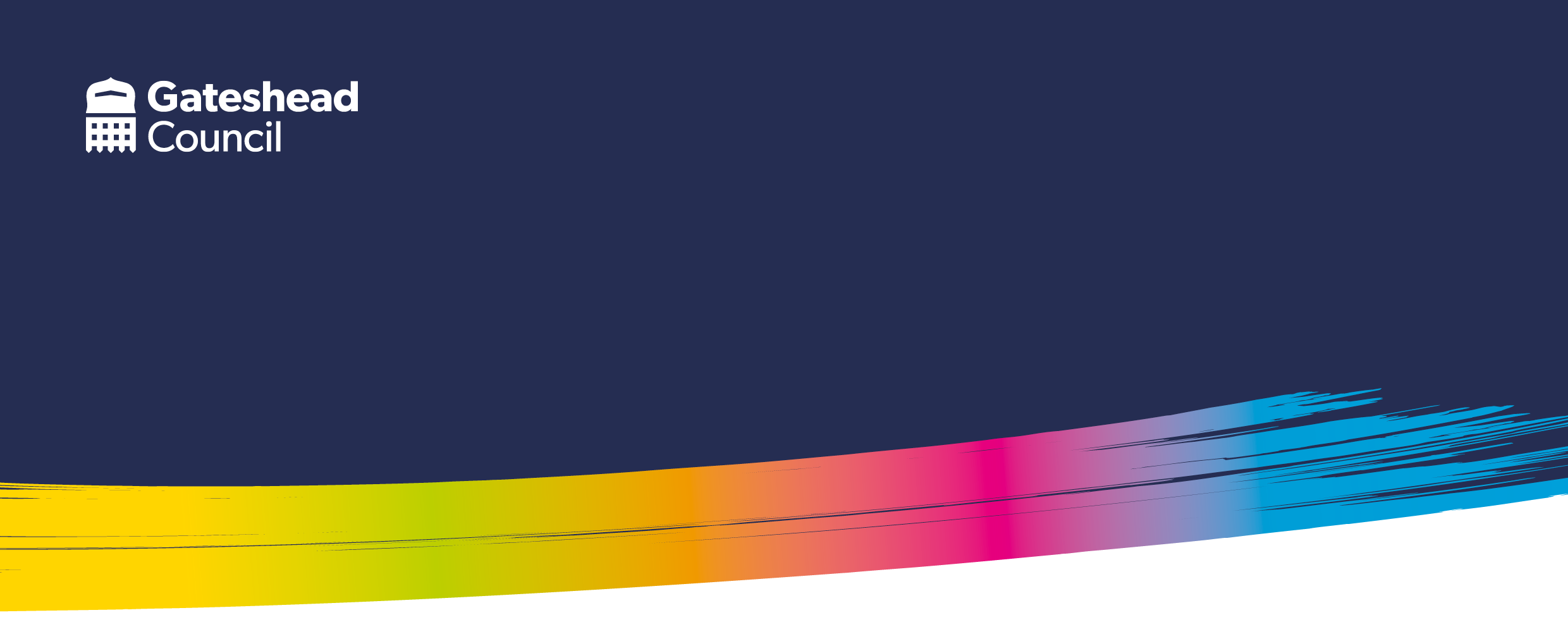 Name:Name:Name:Date of Birth:Date of Birth:PreparationPreparationPreparationPreparationPreparationChecklist ItemsYesNoNoCommentsDate agreed with parents/carersRoom booked Local authority informedOther practitioners invitedChair designated from settingEight weeks before the meeting send out parent/carer’s views formarrange completion of child/young person’s         views formcomplete educational advice/updated reportsconsider and seek where relevant additional advice/reports and make requestsThree weeks before the meeting, chase up views forms and updated reports if they haven’t been receivedAt least two weeks before meeting, send copies of completed views forms and advice to all invitees and LAConsider whether amendments/additions to EHCP and one page profile are requiredConsider which outcomes are relevantDuring MeetingDuring MeetingDuring MeetingDuring MeetingChecklist ItemsYesNoCommentsAre there any queries relating to the information that was circulated before the meeting?Are additional advice/reports required?Discuss any major amendments/additions to existing EHC Plan and one page profile and record any changes on the documents. An amended EHCP will only be issued for major changes.Check progress on achieving the outcomes and devise new outcomes where relevant. Long Term outcomes should be revised during the year before transferring to the next key stage.From Year 9 onwards, reviews should be based around Preparing for Adulthood.For Year 11, consideration should be given to the outcomes/support required for Post 16 provision.Make sure the outcomes are linked to the young person’s needs and getting them closer to their goal and aspiration in life and are not school curricular targets. They can focus on social skills, independence skills but not linked to Maths and English school targets. ConclusionConclusionConclusionConclusionChecklist ItemsYesNoCommentsComplete ‘Annual Review Meeting record’ form Within 2 weeks of the meeting return completed paperwork and supporting documents (including amendments) to SEND Team senteam@gateshead.gov.uk . When an increase in support or change in provision has been recommended at the review, please make that clear in the Meeting recordEnsure all actions on checklist are completeConsider setting the next review date 